seintag.mehrzeit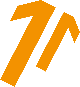 _________________________________________________________________________Bischöfliches Schulamt	Datum:      Referat für SchulpastoralRiedgasse 9-116020 InnsbruckAntragfür einen Solidaritätsplatz - 50% der Kosten des Schüler_innenbeitrages - im Rahmen des Projektes eintag.mehrzeit.Schule:	     Verantworliche_r:	     Buchungsnummer:	     Klasse:	     Termin:	     Schüler_in:	     Beitrag Schüler_in:	     Begründung:	     _____________	__________________________	_______________________   Ort, Datum	Unterschrift	UnterschriftBestätigung Bischöfliches SchulamtHinweis:Die Förderung ist vorgesehen für:eine/e Schüler_innen, die/ der aus finanziellen Gründen nicht an der Veranstaltung teilnehmen könnte.eine/n Schüler_innen für den/ die keine Förderung/ Unterstützung an der Schule angeboten wird.Für die Bestätigung der Angaben unterzeichnet der/ die Religionslehrer_in und der/ die Klassenvorstand/ Klassenvorständin (ist der/ die Religionslehrer_in gleichzeitig Klassenvorstand/ Klassenvorständin bestätigt der/ die Direktor_in das Ansuchen)Bewilligung des Ansuchens erfolgt via Mail.Der Differenzbetrag ist zunächst vorzustrecken. Der Betrag wird nach Abrechnung der Veranstaltung direkt an die/ den Verantwortliche_n bzw. auf das Schulkonto überwiesen.